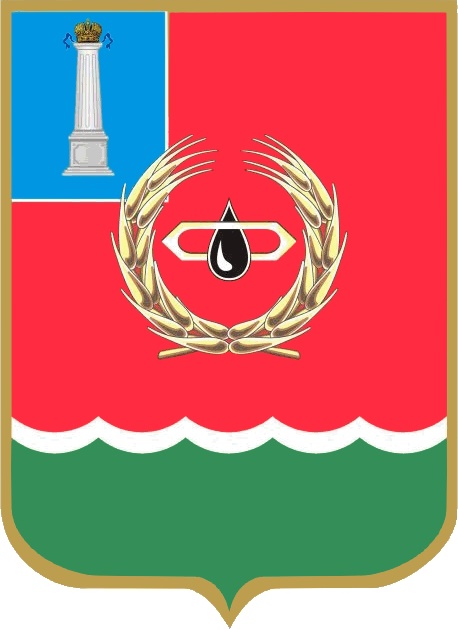 Актуализация схемы теплоснабжения муниципального образования «Лебяженское городское поселение» на 2018 – 2033 годыОбосновывающие материалыТом второйГлава 2. Перспективное потребление тепловой энергии на цели теплоснабженияг. Санкт-Петербург2018 год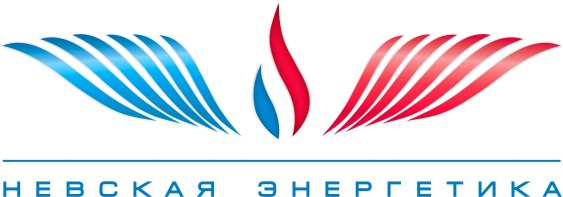 Актуализация схемы теплоснабжения муниципального образования «Лебяженское городское поселение» на 2018 – 2032 годыОбосновывающие материалыТом второйГлава 2. Перспективное потребление тепловой энергии на цели теплоснабжения г. Санкт-Петербург2018 год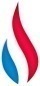 Состав документаОбосновывающие материалы к схеме теплоснабжения, являющиеся ее неотъемлемой частью, включают следующие главы:Перечень принятых сокращенийОбщие положенияОсновой для актуализации схемы теплоснабжения Лебяженского городского поселения Ломоносовского района Ленинградской области является Федеральный закон от 27 июля 2010г. №190-ФЗ «О теплоснабжении», направленный на обеспечение устойчивого и надежного теплоснабжения потребителей.В составе Схемы теплоснабжения предлагаются решения по повышению эффективности снабжения городского поселения тепловой энергией, рационального распределения тепловых нагрузок между источниками тепловой энергии, разрабатываются мероприятия по повышению надежности систем теплоснабжения, реконструкции тепловых сетей, а также решается вопрос об обеспечении тепловой энергией перспективной застройки, определяются условия организации централизованного теплоснабжения и теплоснабжения с помощью индивидуальных источников, вносится предложение по определению единой теплоснабжающей организации и зоны ее действия. В составе обосновывающих материалов проведен технико-экономический анализ предлагаемых проектных решений, определена ориентировочная стоимость мероприятий и даны предложения по источникам инвестирования данных мероприятий.Муниципальное образование Лебяженское городское поселение Ломоносовского муниципального района Ленинградской области расположено на южном побережье Финского залива и граничит со следующими муниципальными образованиями: Большеижорским городским поселением, Пениковским сельским поселением, Лопухинским сельским поселением, Копорским сельским поселением, Сосновоборским городским округом. На севере поселение граничит с Выборгским муниципальным районом Ленинградской области по акватории Финского залива.Территория Лебяженского городского поселения в плане имеет относительно простую конфигурацию. Исключение составляет ее западная часть, граничащая с Сосновоборским городским округом. Расстояние от Лебяженского городского поселения до г. Санкт-Петербург – 60 км, до г. Ломоносов (места нахождения органов местного самоуправления Ломоносовского муниципального района) – 22 км, до морского торгового порта Усть-Луга – порядка .Согласно закону Ленинградской области от 15.06.2010 № 32-оз (с изменениями) в состав Лебяженского городского поселения входят следующие населенные пункты:Лебяжье, городской посёлок, административный центр;Гора-Валдай, деревня;Кандикюля, деревня;Коваши, деревня;Новое Калище, деревня;Пулково, деревня;Сюрье, деревня;Форт-Красная Горка, посёлок;Чёрная Лахта, деревня;Шепелево, деревня;Численность постоянного населения Лебяженского городского поселения на 01.01.2017 – 5394 человек.Климат территории Лебяженского городского поселения умеренный, переходный к морскому с мягкой зимой и умерено-теплым летом. Климатические особенности определяются большой повторяемостью морских атлантических воздушных масс и активной циклонической деятельностью, обуславливающей неустойчивый характер погоды. Лишь в мае и июле продолжительность устойчивой антициклональной погоды превышает 50 %.Физико-географические условия территории, расположенной на низменном побережье восточной части Финского залива с большим количеством болот, обуславливают микроклиматические особенности, которые характерны для морского климата: увеличение влажности, повышение зимних и понижение летних температур, усиление ветрового режима, большая продолжительность безморозного периода. Характеристика климата приводится по СП 131.13330.2012 Строительная климатология. Актуализированная редакция СНиП 23-01-99* (с Изменением N 2):Среднегодовая температура воздуха +4,4 ºС. Самый теплый месяц - июль, его среднемесячная температура +17,1 ºС, абсолютный максимум - +32 ºС, самый холодный месяц - февраль со среднемесячной температурой -8 ºС и абсолютным минимумом - -43 ºС;Температура воздуха наиболее холодной пятидневки – -24 С;Среднесуточная температура воздуха отопительного периода – -1,3 С;Продолжительность отопительного периода – 213 суток.Централизованное теплоснабжение присутствует лишь в 4 населенных пунктах МО: городской поселок Лебяжье, поселок Форт-Красная Горка и деревня Гора-Валдай. В остальных населенных пунктах используются индивидуальные источники теплоснабжения.Данные базового уровня потребления тепла на цели теплоснабженияМногоквартирные, общественно-деловые и некоторые промышленные здания МО обеспечиваются тепловой энергией централизованно, от котельных; индивидуальная жилая застройка имеет преимущественно печное отопление, отапливается также с помощью жидкотопливных и твердотопливных котлов и электронагревателей.На 2017 год потребление тепловой энергии на нужды отопления и горячего водоснабжения от централизованных источников тепловой энергии представлены в таблице 2.1.Данные базового уровня потребления тепла на цели теплоснабжения Централизованным теплоснабжением обеспечено около 80 % потребителей многоквартирного жилищного фонда.Прогнозы приростов площади строительных фондов по объектам территориального деления По данным администрации Лебяженского городского поселения общая площадь жилищного фонда поселения по состоянию на 01.01.2015 составила 223,1 тыс. м². В структуре жилищного фонда преобладает индивидуальная жилая застройка – 149, 7 тыс. м² (или 67 %), общая площадь многоквартирного жилищного фонда составляет 73,4 тыс. м².До 80 % всего многоквартирного жилищного фонда сконцентрировано в г.п. Лебяжье, в д. Гора-Валдай - 12 %, в д. Шепелево - 4 %, в п. Форт-Красная Горка - 3 %.Многоквартирный жилищный фонд Лебяженского городского поселения на 80-85 % обеспечен водопроводом и канализацией, на 78 % обеспечен центральным отоплением и газом. Горячим водоснабжением многоквартирный жилищный фонд Лебяженского городского поселения обеспечен только на 2 % (д. Гора-Валдай).Жилищный фонд, в котором проживает группа постоянного зарегистрированного населения составляет – 151,1 тыс. м², жилищный фонд в котором проживает 1-я группа сезонного населения – 72 тыс. м². Жилищный фонд 2-й группы сезонного населения, проживающего в СНТ, по экспертной оценке, составляет около 445,7 м².Средняя жилищная обеспеченность для постоянного населения составляет 27 м², средняя жилищная обеспеченность для 1-й группы сезонного населения, проживающего в границах населённых пунктов, составляет 50 м2.Основной проблемой жилищного фонда Лебяженского городского поселения является высокий уровень износа муниципальных домов, по предоставленным данным многоквартирные муниципальные дома изношены на 47 %. Общая площадь аварийного поставленного жилищного фонда составляет 1,17 тыс. м² (или 1,7 % от общей площади многоквартирных домов). Весь аварийный жилищный фонд сосредоточен в г.п. Лебяжье. Согласно предоставленным данным в аварийном жилищном фонде проживает 114 чел. (50 семей).В связи с отсутствием проектов планировок жилой и административной застройки, расчет приростов площадей строительных фондов произведен на основании Генерального плана МО Лебяженское городское поселение, разработанного ООО «НИИП градостроительства» в 2016 году.Генеральным планом рассматривается оптимистичный вариант развития Лебяженского городского поселения в качестве приоритетного, поскольку он предполагает максимальное использование потенциала Лебяженского городского поселения, решение ряда социально-экономических проблем, полное переформатирование экономики муниципального образования, качественные изменения на рынке труда, решение демографических проблем, увеличение численности населения, развитие социальной инфраструктуры.В соответствии с этим прогнозируемая численность постоянного населения МО Лебяженское городское поселение на конец расчетный срок составит – 10 тыс.человек. Численность населения на первую очередь и расчётный срок в разрезе по населённым пунктам приведена в таблице 2.1. Перспективная численность поселения в разрезе по населённым пунктамИз десяти населенных пунктов, входящих в состав Лебяженского городского поселения, дальнейшее развитие предусмотрено для административного центра поселения – городского поселка Лебяжье и д. Коваши (4,1 тыс.чел.). Численность населения остальных населенных пунктов изменится незначительно.Объём нового жилищного строительства на первую очередь реализации генерального плана составит 93,1 тыс. м² (примерно 9,3 тыс. м² в год), на расчётный срок объём нового жилищного строительства составит 121,0 тыс. м² (примерно 12,1 тыс. м² в год). В результате площадь жилищного фонда к первой очереди увеличится до 243,7 тыс. м², к расчётному сроку генерального плана до 364 тыс. м². Жилищные условия жителей Лебяженского городского поселения улучшится, так жилищная обеспеченность на первую очередь генерального плана составит 32,4 м² на человека, к расчётному сроку обеспеченность составит 36,2 м² на человека. Сведения об объёмах жилищного фонда городского поселения по этапам реализации генерального плана приведено в таблице 2.2. Строительство жилищного фонда планируется и для сезонного населения, поскольку в соответствии с решениями Правительства Российской Федерации и Правительства Ленинградской области на территории МО Лебяженское городское поселение в г.п. Лебяжье планируется выделение 67 га территории для размещения индивидуальной жилой застройки для многодетных семей г. Санкт-Петербург.Сведения об объемах перспективного жилищного фонда сезонного населения на территории городского поселения представлены в таблице 2.4.Сведения об объёмах жилищного фонда на территории МО Лебяженское городское поселение по этапам реализации генерального планаУкрупнённый расчёт объёмов жилищного фонда по этапам реализации генерального плана Жилищный фонд сезонного населения МО Лебяженское городское поселениеПрогнозы перспективных удельных расходов тепловой энергии на отопление, вентиляцию и горячее водоснабжение, согласованных с требованиями к энергетической эффективности объектов теплопотребления, устанавливаемых в соответствии с законодательством Российской ФедерацииТребования энергетической эффективности зданий, строений сооружений на основании нормативной документацииНормативы потребления тепловой энергии для целей отопления и вентиляции зданийВ соответствии с п. 16 Главы 1 Общие положения «Методических рекомендаций по разработке схем теплоснабжения», утвержденных приказом Минэнерго России №565 и Минрегиона России №667 от 29.12.2012 «Об утверждении методических рекомендаций по разработке схем теплоснабжения»: «Для формирования прогноза теплопотребления на расчетный период рекомендуется принимать нормативные значения удельного теплопотребления вновь строящихся и реконструируемых зданий в соответствии со СНиП 23-02-2003 «Тепловая защита зданий» (его актуализации) (далее по тексту – СНиП) и на основании постановления Правительства РФ от 25.01.2011 №18 "Об утверждении Правил установления требований энергетической эффективности для зданий, строений, сооружений и требований к правилам определения класса энергетической эффективности многоквартирных домов" (далее по тексту – Требования энергоэффективности зданий, строений и сооружений).Прогноз прироста тепловых нагрузок на расчетный период актуализации Схемы теплоснабжения сформирован на основании представленных документов, а также следующих рекомендаций и нормативно-правовых актов:Приказ Министерства регионального развития Российской Федерации от 17 мая 2011 г. №224 «Об утверждении требований энергетической эффективности зданий, строений и сооружений»;ГОСТ Р 54964-2012 «Оценка соответствия. Экологические требования к объектам недвижимости» (Дата введения 01.03.2013 г.);СП 50.13330.2012 актуализированная версия СНиП 23-02-2003 «Тепловая защита зданий»;СП 131.13330.2012 актуализированная версия СНиП 23-01-99 «Строительная климатология».Данные строительные нормы и правила устанавливают требования к тепловой защите зданий в целях экономии энергии при обеспечении санитарно-гигиенических и оптимальных параметров микроклимата помещений и долговечности ограждающих конструкций зданий и сооружений.Требования к повышению тепловой защиты зданий и сооружений, основных потребителей энергии являются важным объектом государственного регулирования в большинстве стран мира. Эти требования рассматриваются также с точки зрения охраны окружающей среды, рационального использования не возобновляемых природных ресурсов, уменьшения влияния «парникового» эффекта и сокращения выделений двуокиси углерода и других вредных веществ в атмосферу.Данные нормы затрагивают часть общей задачи энергосбережения в зданиях. Одновременно с созданием эффективной тепловой защиты, в соответствии с другими нормативными документами принимаются меры по повышению эффективности инженерного оборудования зданий, снижению потерь энергии при ее выработке и транспортировке, а также по сокращению расхода тепловой и электрической энергии путем автоматического управления и регулирования оборудования и инженерных систем в целом.Нормы по тепловой защите зданий гармонизированы с аналогичными зарубежными нормами развитых стран. Эти нормы, как и нормы на инженерное оборудование, содержат минимальные требования, и строительство многих зданий может быть выполнено на экономической основе с существенно более высокими показателями тепловой защиты, предусмотренными классификацией зданий по энергетической эффективности.Данные нормы и правила распространяются на тепловую защиту жилых, общественных, производственных, сельскохозяйственных и складских зданий и сооружений (далее – зданий), в которых необходимо поддерживать определенную температуру и влажность внутреннего воздуха.Согласно актуализированной версии СНиП 23-02-2003 «Тепловая защита зданий», энергетическую эффективность жилых и общественных зданий следует устанавливать в соответствии с классификацией по таблице 2.5.Присвоение классов D, Е на стадии проектирования не допускается.Классы А, В, С устанавливают для вновь возводимых и реконструируемых зданий на стадии актуализации проектной документации и впоследствии их уточняют в процессе эксплуатации, по результатам энергетического обследования. С целью увеличения доли зданий с классами «А, В» субъекты Российской Федерации должны применять меры по экономическому стимулированию, как к участникам строительного процесса, так и эксплуатирующим организациям.Классы D, Е устанавливают при эксплуатации возведенных до 2000 г. зданий с целью актуализации органами администраций субъектов Российской Федерации очередности и мероприятий по реконструкции этих зданий.Классы энергетической эффективности жилых и общественных зданийВ соответствии с п. 8 Требований энергоэффективности зданий, строений и сооружений: «В задании на проектирование следует указывать класс энергетической эффективности B ("высокий") и процент снижения нормируемого удельного расхода энергии на цели отопления и вентиляции по отношению к базовому уровню. Соответствие проектных значений нормируемым на стадии проектирования устанавливается в энергетическом паспорте здания. При неудовлетворении приведенных выше требований усиливается теплозащита наружных ограждающих конструкций, либо выполняются мероприятия по повышению энергоэффективности систем отопления и вентиляции».Нормами установлены три показателя тепловой защиты здания:приведенное сопротивление теплопередаче отдельных элементов ограждающих конструкций здания;2. санитарно-гигиенический, включающий температурный перепад между температурами внутреннего воздуха и на поверхности ограждающих конструкций и температуру на внутренней поверхности выше температуры точки росы;3. удельный расход тепловой энергии на отопление здания, позволяющий варьировать величинами теплозащитных свойств различных видов ограждающих конструкций зданий с учетом объемно-планировочных решений здания и выбора систем поддержания микроклимата для достижения нормируемого значения этого показателя.Требования тепловой защиты здания будут выполнены, если в жилых и общественных зданиях будут соблюдены требования показателей "а" и "б" либо "б" и "в". В зданиях производственного назначения необходимо соблюдать требования показателей "а" и "б".Сопротивление теплопередаче элементов ограждающих конструкций Приведенное сопротивление теплопередаче R0, м2·°С/Вт, ограждающих конструкций, а также окон и фонарей (с вертикальным остеклением или с углом наклона более 45°) следует принимать не менее нормируемых значений Rreq, м2·°С/Вт, определяемых по таблице 2.6, в зависимости от градусо-суток района строительства Dd, °С·сут.Нормируемые значения сопротивления теплопередаче ограждающих конструкцийНормируемый температурный перепад между температурой внутреннего воздуха и температурой внутренней поверхности ограждающей конструкцииРасчетный температурный перепад Δt0, °С, между температурой внутреннего воздуха и температурой внутренней поверхности ограждающей конструкции не должен превышать нормируемых величин Δtп, °С, установленных в таблице 2.7.Нормируемый температурный перепад между температурой внутреннего воздуха и температурой внутренней поверхности ограждающей конструкцииУдельный расход тепловой энергии на отопление и вентиляцию зданияВ соответствии с Требованиями к энергетической эффективности зданий, для новых жилых и общественных зданий высотой до 75 м включительно (25 этажей) предусматривается следующие нормативы удельного энергопотребления на цели отопления и вентиляции по классу энергоэффективности В ("высокий"):- с 2011 г. согласно таблицам 2.8, 2.11;- с 2016 г. согласно таблицам 2.9, 2.12 (снижение на 15%);- с 2020 г. согласно таблицам 2.10, 2.13 (снижение на 10%).Нормируемый с 2011 года удельный расход тепловой энергии на отопление и вентиляцию малоэтажных жилых домов: одноквартирных отдельно стоящих и блокированных, многоквартирных и массового индустриального изготовления, кДж/(м2·°С·сут)Нормируемый с 2016 года удельный расход тепловой энергии на отопление и вентиляцию малоэтажных жилых домов: одноквартирных отдельно стоящих и блокированных, многоквартирных и массового индустриального изготовления, кДж/(м2·°С·сут)Нормируемый с 2020 года удельный расход тепловой энергии на отопление и вентиляцию малоэтажных жилых домов: одноквартирных отдельно стоящих и блокированных, многоквартирных и массового индустриального изготовления, кДж/(м2·°С·сут.)Нормируемый с 2011 г. удельный расход тепловой энергии на отопление и вентиляцию жилых и общественных зданий, кДж/(м2·°С·сут.) или [кДж/(м3·°С·сут.)]Нормируемый с 2016 г. удельный расход тепловой энергии на отопление и вентиляцию жилых и общественных зданий, кДж/(м2·°С·сут) или [кДж/(м3·°С·сут)]Нормируемый с 2020 г. удельный расход тепловой энергии на отопление и вентиляцию жилых и общественных зданий, кДж/(м2·°С·сут) или [кДж/(м3·°С·сут)]Примечание к таблицам 2.11- 2.13: для регионов, имеющих значение Dd = 8000 оC·сут. и более, нормируемые показатели следует снизить на 5%.Нормативы потребления тепловой энергии для целей горячего водоснабжения потребителейНа основании п. 10 Требований энергоэффективности зданий, строений и сооружений: «Устанавливается снижение удельного потребления воды жилых зданий по отношению к среднему фактическому потреблению на 01.01.2008 – 320 л/(чел.·сутки) поэтапно до 45% к 2020 г., то есть до 175 л/(чел.·сутки), в том числе горячей воды со 150 до 80-85 л/(чел.·сутки). Такие снижения достигаются за счет переноса узла приготовления горячей воды из ЦТП в ИТП в зданиях по мере износа оборудования в ЦТП и внутриквартальных сетей горячего водоснабжения, оснащения приборами индивидуального учета потребления воды в квартирах».Обоснование перспективных удельных расходов тепловой энергии для жилых зданий и зданий общественно-делового назначения до 2032 г. на территории городского поселенияНормативы потребления коммунальной услуги по отоплению утверждены Постановлением Правительства Ленинградской области №313 от 24 ноября 2010 года (с изменениями на 30 декабря 2014 года) "Об утверждении нормативов потребления коммунальной услуги по отоплению гражданами, проживающими в многоквартирных домах или жилых домах на территории Ленинградской области, при отсутствии приборов учета". Существующие нормативы потребления тепловой энергии для населения на отопление в г. Гатчина представлены в 2Ошибка! Источник ссылки не найден..Нормативы потребления коммунальных услуг по отоплению гражданами, проживающими в многоквартирных домах или жилых домах на территории Ленинградской области, при отсутствии приборов учетаНормативы потребления коммунальной услуги по горячему водоснабжению утверждены Постановлением Правительства Ленинградской области №25 от 11 февраля 2013 года (с изменениями на 29 июня 2015 года) " Об утверждении нормативов потребления коммунальных услуг по холодному и горячему водоснабжению, водоотведению гражданами, проживающими в многоквартирных домах или жилых домах на территории Ленинградской области, при отсутствии приборов учета ".Существующие нормативы потребления коммунальной услуги по горячему водоснабжению для населения в жилых помещениях на территории городского поселения представлены в 2.15.Нормативы потребления коммунальной услуги по горячему водоснабжению, водоотведению в жилых помещениях в многоквартирных домах и жилых домах на территории Ленинградской области при отсутствии приборов учетаПрогнозы перспективных удельных расходов тепловой энергии для обеспечения технологических процессовСогласно сведениям Генерального плана, проектов строительства новых промышленных предприятий с использованием тепловой энергии в технологических процессах не выявлено.Прогнозы приростов объемов потребления тепловой мощности и теплоносителя в расчетных элементах территориального деления в зоне действия централизованного теплоснабженияПерспективные нагрузки отопления, вентиляции и горячего водоснабжения рассчитаны на основании приростов площадей строительных фондов и роста численности населения МО Лебяженское городское поселение согласно Генеральному плану до 2032 года. При проведении расчетов так же были учтены сведения, полученные от ресурсоснабжающих организаций, и планы о проведении капитального ремонта в зданиях, подключенных к централизованному теплоснабжению. Полученные перспективные тепловые нагрузки на отопление, вентиляцию и ГВС представлены в таблице Ошибка! Источник ссылки не найден.. На основании перспективных тепловых нагрузок и данных СП 131.13330.2012 «Строительная климатология» были получены прогнозы объемов потребления тепловой энергии единицами территориального деления поселения.Изменение нагрузки в новых и в существующих элементах территориального деления на расчетный период до 2032 годаДинамика изменения нагрузок на источниках на расчетный период до 2032 годаДинамика изменения объёма потребления тепловой энергии от источников на расчетный период до 2032 годаСуммарный объём потребления тепловой энергии от источников на расчетный период до 2032 годаИзменение объема потребления тепловой энергии суммарно по всем объектам территориального деления за период 2018 – 2032 гг. составит 55521 Гкал, в том числе увеличение потребление энергии на нужды отопления и вентиляции – 44771,9 Гкал, увеличение потребления на ГВС – 10749,1 Гкал.Для проведения дальнейших гидравлических расчетов трубопроводов выполнен расчет объемов теплоносителя исходя из перспективных тепловых нагрузок на отопление, вентиляцию и горячее водоснабжение, температурных графиков сетевой воды. Результаты расчетов приведены в таблице 2.20.Изменение расхода теплоносителя по источникам на расчетный период до 2032 годаПрогнозы приростов объемов потребления тепловой мощности и теплоносителя в зонах действия индивидуальных источников теплоснабженияВ соответствии с данными утвержденного Генерального плана городского поселения, объемы прироста потребления тепловой энергии и тепловой мощности в зонах действия индивидуальных источников теплоснабжения представлены в таблице 2.21.Прогноз прироста объемов потребления тепловой энергии на расчетный срокПрогнозы приростов объемов потребления тепловой мощности и теплоносителя объектами, расположенными в производственных зонах, с учетом возможных изменений производственных зон и их перепрофилирование, и приростов объемов потребления тепловой энергии (мощности) производственными объектами по видам теплоносителя (горячая вода и пар) в зоне действия источника теплоснабжения на каждом этапеПо результатам сбора исходных данных проектов строительства новых промышленных предприятий с использованием тепловой энергии в технологических процессах в виде горячей воды или пара не выявлено.Как правило, при увеличении потребления тепловой энергии промышленные предприятия устанавливают собственный источник тепловой энергии, который работает для покрытия необходимых тепловых нагрузок на отопление, вентиляцию, ГВС производственных и административных корпусов, а также для выработки тепловой энергии в виде пара на различные технологические цели. Аналогичная ситуация характерна и для строительства новых промышленных предприятий. Прогноз перспективного потребления тепловой энергии отдельными категориями потребителей, в том числе социально значимых, для которых устанавливаются льготные тарифы на тепловую энергию (мощность), теплоносительСогласно п. 15, Ст. 10, ФЗ №190 «О теплоснабжении»: «Перечень потребителей или категорий потребителей тепловой энергии (мощности), теплоносителя, имеющих право на льготные тарифы на тепловую энергию (мощность), теплоноситель (за исключением физических лиц), подлежит опубликованию в порядке, установленном правилами регулирования цен (тарифов) в сфере теплоснабжения, утвержденными Правительством Российской Федерации».В связи с отсутствием точных данных о количестве социально-значимых объектов (и иных категорий потребителей), строительство которых планируется в течение расчетного периода действия Генерального плана, невозможно произвести точный расчет потребления тепловой энергии отдельными категориями потребителей.Прогноз перспективного потребления тепловой энергии потребителями, с которыми заключены или могут быть заключены в перспективе свободные долгосрочные договоры теплоснабженияВ соответствии с действующим законодательством деятельность по производству, передаче и распределению тепловой энергии регулируется государством, тарифы на тепловую энергию ежегодно устанавливаются тарифными комитетами. Одновременно Федеральным законом от 27.07.2010 г. № 190-ФЗ «О теплоснабжении» определено, что поставки тепловой энергии (мощности), теплоносителя объектами, введенными в эксплуатацию после 1 января 2010 г., могут осуществляться на основе долгосрочных договоров теплоснабжения (на срок более чем 1 год), заключенных между потребителями тепловой энергии и теплоснабжающей организацией по ценам, определенным соглашением сторон. У ОКК в сфере теплоснабжения появляется возможность осуществления производственной и инвестиционной деятельности в условиях нерегулируемого государством (свободного) ценообразования. При этом возможна реализация инвестиционных проектов по строительству объектов теплоснабжения, обоснование долгосрочной цены поставки теплоэнергии и включение в нее инвестиционной составляющей на цели возврата и обслуживания привлеченных инвестиций.Основные параметры формирования долгосрочной цены:обеспечение экономической доступности услуг теплоснабжения потребителям;в НВВ для расчета цены поставки тепловой энергии включаются экономически обоснованные эксплуатационные издержки;в НВВ для расчета цены поставки тепловой энергии включается амортизация по объектам инвестирования и расходы на финансирование капитальных вложений (возврат инвестиций инвестору или финансирующей организации) из прибыли; суммарная инвестиционная составляющая в цене складывается из амортизационных отчислений и расходов на финансирование инвестиционной деятельности из прибыли с учетом возникающих налогов;необходимость выработки мер по сглаживанию ценовых последствий инвестирования (оптимальное «нагружение» цены инвестиционной составляющей);обеспечение компромисса интересов сторон (инвесторов, потребителей, эксплуатирующей организации) достигается разработкой долгосрочного ценового сценария, обеспечивающего приемлемую коммерческую эффективность инвестиционных проектов и посильные для потребителей расходы за услуги теплоснабжения.Если перечисленные выше условия не будут выполнены - достичь договоренности сторон по условиям и цене поставки тепловой энергии, будет затруднительно.Свободные долгосрочные договоры могут заключаться в расчете на разработку и реализацию инвестиционной программы ИП по реконструкции тепловых сетей, а также на строительство новых источников тепловой энергии на неосвоенных территориях.Прогноз перспективного потребления тепловой энергии потребителями, с которыми заключены или могут быть заключены договоры теплоснабжения по регулируемой ценеВ настоящее время данная модель применима только для теплосетевых организаций, поскольку Методические указания, утвержденные Приказом ФСТ от 01.09.2010 г. № 221-э/8 и утвержденные параметры RAB-регулирования действуют только для организаций, оказывающих услуги по передаче тепловой энергии. Для перехода на этот метод регулирования тарифов необходимо согласование ФСТ России. Тарифы по методу доходности инвестированного капитала устанавливаются на долгосрочный период регулирования (долгосрочные тарифы): не менее 5 лет (при переходе на данный метод первый период долгосрочного регулирования не менее 3-х лет), отдельно на каждый финансовый год.При установлении долгосрочных тарифов фиксируются две группы параметров:- пересматриваемые ежегодно (объем оказываемых услуг, индексы роста цен, величина корректировки тарифной выручки в зависимости от факта выполнения ИП);- не пересматриваемые в течение периода регулирования (базовый уровень операционных расходов (OPEX) и индекс их изменения, нормативная величина оборотного капитала, норма доходности инвестированного капитала, срок возврата инвестированного капитала, уровень надежности и качества услуг).Определен порядок формирования НВВ организации, принимаемой к расчету при установлении тарифов, правила расчета нормы доходности инвестированного капитала, правила определения стоимости активов и размера инвестированного капитала, правила определения долгосрочных параметров регулирования с применением метода сравнения аналогов.Основные параметры формирования долгосрочных тарифов методом RAB:- тарифы устанавливаются на долгосрочный период регулирования, отдельно на каждый финансовый год; ежегодно тарифы, установленные на очередной финансовый год, корректируются; в тарифы включается инвестиционная составляющая, исходя из расходов на возврат первоначального и нового капитала при реализации ИП организации;- для первого долгосрочного периода регулирования установлены ограничения по структуре активов: доля заемного капитала - 0,3, доля собственного капитала 0,7.- срок возврата инвестированного капитала (20 лет); в НВВ для расчета тарифа не учитывается амортизация основных средств в соответствии с принятым организацией способом начисления амортизации, в тарифе учитывается амортизация капитала, рассчитанная из срока возврата капитала 20 лет;- рыночная оценка первоначально инвестированного капитала и возврат первоначального и нового капитала при одновременном исключении амортизации из операционных расходов ведет к снижению инвестиционного ресурса, возникает противоречие с Положением по бухгалтерскому учету, при необходимости осуществления значительных капитальных вложений - ведет к значительному увеличению расходов на финансирование ИП из прибыли и возникновению дополнительных налогов;- устанавливается норма доходности инвестированного капитала, созданного до и после перехода на RAB-регулирование (на каждый год первого долгосрочного периода регулирования, на последующие долгосрочные периоды норма доходности инвестированного капитала, созданного до и после перехода на RAB-регулирование, устанавливается одной ставкой);- осуществляется перераспределение расчетных объемов НВВ периодов регулирования в целях сглаживания роста тарифов (не более 12% НВВ регулируемого периода).Доступна данная финансовая модель - для Предприятий, у которых есть достаточные «собственные средства» для реализации инвестиционных программ, возможность растягивать возврат инвестиций на 20 лет, возможность привлечь займы на условиях установленной доходности на инвестируемый капитал. Для большинства ОКК установленная параметрами RAB-регулирования норма доходности инвестированного капитала не позволяет привлечь займы на финансовых рынках в современных условиях, т.к. стоимость заемного капитала по условиям банков выше. Привлечение займов на срок 20 лет тоже проблематично и влечет за собой схемы неоднократного перекредитования, что значительно увеличивает расходы ОКК на обслуживание займов, финансовые потребности ИП и риски при их реализации. Таким образом, для большинства ОКК применение RAB-регулирования не ведет к возникновению достаточных источников финансирования ИП (инвестиционных ресурсов), позволяющих осуществить реконструкцию и модернизацию теплосетевого комплекса при существующем уровне его износа.В 2011 г. использование данного метода разрешено только для теплосетевых организаций из списка пилотных проектов, согласованного ФСТ России. В дальнейшем широкое распространение данного метода для теплосетевых и других теплоснабжающих организаций коммунального комплекса вызывает сомнение.Перспективное потребление по долгосрочным договорам по регулируемой цене может составлять 5 тыс. Гкал/год (не более 10% от планируемого прироста).СОГЛАСОВАНО:Генеральный директорООО «Невская Энергетика»_____________________Е.А. КикотьСОГЛАСОВАНО:Глава администрации МО Лебяженское городское поселение _________________ А.Е. Магон«___» ________________2018 г.«___» ______________2018 г.Глава 1"Существующее положение в сфере производства, передачи и потребления тепловой энергии для целей теплоснабжения";Глава 2"Перспективное потребление тепловой энергии на цели теплоснабжения";Глава 3"Электронная модель системы теплоснабжения поселения, городского округа";Глава 4"Перспективные балансы тепловой мощности источников тепловой энергии и тепловой нагрузки";Глава 5"Перспективные балансы производительности водоподготовительных установок и максимального потребления теплоносителя теплопотребляющими установками потребителей, в том числе в аварийных режимах";Глава 6"Предложения по строительству, реконструкции и техническому перевооружению источников тепловой энергии";Глава 7"Предложения по строительству и реконструкции тепловых сетей и сооружений на них";Глава 8"Перспективные топливные балансы";Глава 9"Оценка надежности теплоснабжения";Глава 10"Обоснование инвестиций в строительство, реконструкцию и техническое перевооружение";Глава 11"Обоснование предложения по определению единой теплоснабжающей организации".№ п/пСокращениеПояснение1АСКУТЭАвтоматическая система контроля и учета тепловой энергии2АСКУЭАвтоматизированная система контроля и учета электроэнергии3АСУТПАвтоматизированная система управления технологическими процессами4БМКБлочно-модульная котельная5ВКВедомственная котельная6ВПУВодоподготовительная установка7ГВСГорячее водоснабжение8ГТУГазотурбинная установка9ЕТОЕдиная теплоснабжающая организация10ЗАТОЗакрытое территориальное образование11ИПИнвестиционная программа12ИСИнвестиционная составляющая13ИТПИндивидуальный тепловой пункт14КРПКвартальный распределительный пункт15МК, КММуниципальная котельная16МУПМуниципальное унитарное предприятие17НВВНеобходимая валовая выручка18НДСНалог на добавленную стоимость19ННЗТНеснижаемый нормативный запас топлива20НСНасосная станция21НТДНормативная техническая документация22НЭЗТНормативный эксплуатационный запас основного или резервного видов топлива23ОВОтопление и вентиляция24ОВКОтопительно-водогрейная котельная25ОДЗОбщественно-деловая застройка26ОДСОперативная диспетчерская служба27ОИКОперативный информационный комплекс28ОККОрганизация коммунального комплекса29ОНЗТОбщий нормативный запас топлива30ОЭТСОтдел эксплуатации тепловых сетей31ПВКПиковая водогрейная котельная32ПГУПарогазовая установка33ПИРПроектные и изыскательские работы34ПНСПовысительно-насосная станция35ПП РФПостановление Правительства Российской Федерации36ППМПенополиминерал37ППУПенополиуретан38ПСДПроектно-сметная документация39РЭКРегиональная энергетическая комиссия40СМРСтроительно-монтажные работы41СЦТСистема централизованного теплоснабжения42ТЭЦТеплоэлектроцентраль43ТФУТеплофикационная установка44ТЭТепловая энергия45ТЭОТехнико-экономическое обоснование46ТЭЦТеплоэлектроцентраль47УПБС ВРУкрупненный показатель базовой стоимости на виды работ48УПРУкрупненный показатель базисных стоимостей по видам строительства49УРУТУдельный расход условного топлива50УССУкрупненный показатель сметной стоимости51ФОТФонд оплаты труда52ФСТФедеральная служба по тарифам53ХВОХимводоочистка54ХВПХимводоподготовка55ЦТПЦентральный тепловой пункт56ЭБЭнергоблок57ЭМЭлектронная модель системы теплоснабжения Наименование котельнойПолезный отпуск тепловой энергии, Гкал/годПолезный отпуск тепловой энергии, Гкал/годПолезный отпуск тепловой энергии, Гкал/годНаименование котельнойОтопление и вентиляцияГВСВсегоКотельная ООО «Промэнерго»16225,08-16225,08Котельная в/ч 352612540,107425,3919965,49Котельная п.Форт-Красная горка1900,0-1900Котельная д.Гора-Валдай1938,0361,02299Всего32603,187786,3940389,57№ п/пНаселённый пунктСовременное состояние (2017 г.)Первая очередь(2025 г.)Расчётный срок(2035 г.)1.д. Гора-Валдай4013953582.д. Кандикюля51101103.д. Коваши113188542894.г.п. Лебяжье4336452346175.д. Новое Калище2746566.д. Пулково1437.д. Сюрье1501008.п. Форт-Красная Горка3032832839.д. Чёрная Лахта22367510.д. Шепелево185185157Всего по МО Лебяженское городское поселение5394751710048Населённый пунктСуществующий жилой фондПервая очередь (2025 г.), м2Первая очередь (2025 г.), м2Первая очередь (2025 г.), м2Первая очередь (2025 г.), м2Расчётный срок (2035 г.), м2Расчётный срок (2035 г.), м2Расчётный срок (2035 г.), м2Расчётный срок (2035 г.), м2Населённый пунктСуществующий жилой фондУбыль жилого фондаОбъем жилого фонда на конец периодав том числев том числеУбыль жилого фондаОбъем жилого фонда на конец периодав том числев том числеНаселённый пунктСуществующий жилой фондУбыль жилого фондаОбъем жилого фонда на конец периодаСуществующий сохраняемый фондНовое жилищное строительствоУбыль жилого фондаОбъем жилого фонда на конец периодаСуществующий сохраняемый фондНовое жилищное строительствод. Гора-Валдай10550010550105500011850105501300д. Кандикюля2300603023058000603060300д. Коваши5100069440510064340017849069440109050г.п. Лебяжье120500500139700120000197006701430301390304000д. Новое Калище12000190012007000290019001000д. Пулково1500150150001501500д. Сюрье1200222012021000532022203100п. Форт-Красная Горка753007530753000753075300д. Чёрная Лахта10000150010005000400015002500д. Шепелево470004700470000470047000Всего по поселению15108050024372015058093140670364000243050120950Населённый пункт1 очередь (2025 г.)1 очередь (2025 г.)1 очередь (2025 г.)1 очередь (2025 г.)1 очередь (2025 г.)1 очередь (2025 г.)Расчётный срок (2035 г.)Расчётный срок (2035 г.)Расчётный срок (2035 г.)Расчётный срок (2035 г.)Расчётный срок (2035 г.)Расчётный срок (2035 г.)Населённый пунктЧисленность населения, чел.Обеспеченность, м2 на чел.Всего, м2Индивидуальные жилые дома, м2Малоэтажные жилые дома, м2Среднеэтажные жилые дома, м2Численность населения, чел.Обеспеченность м2 на чел.Всего, м2Индивидуальные жилые дома, м2Малоэтажные жилые дома, м2Среднеэтажные жилые дома, м2д. Гора-Валдай39527105501350420050003583311850265042005000д. Кандикюля110556030603000110556030603000д. Коваши1885376944017690517500428943178490599901185000г.п. Лебяжье452331139700677003950032500461731143030717003883032500д. Новое Калище4641190019000056522900290000д. Пулково4381501500035015015000д. Сюрье50442220222000100535320532000п. Форт-Красная Горка2832975305005700133028327753050057001330д. Чёрная Лахта3642150015000075534000400000д. Шепелево185254700200027000157304700200027000Всего по поселению75173224372010104010385038830100483636400015524016993038830Населённый пунктПервая очередь (2025 г.)Первая очередь (2025 г.)Первая очередь (2025 г.)Расчётный срок (2035 г.)Расчётный срок (2035 г.)Расчётный срок (2035 г.)Населённый пунктЖилищный фонд, м2Численность населения, чел.Обеспеченность м2 на чел.Жилищный фонд, м2Численность населения, чел.Обеспеченность м2 на чел.д. Гора-Валдай000000д. Кандикюля9300186501040020850д. Коваши23450469502345046950г.п. Лебяжье201040501351027050д. Новое Калище1550315015503150д. Пулково95019509501950д. Сюрье8950179501165023350п. Форт-Красная Горка000000д. Чёрная Лахта18250365501825036550д. Шепелево11300226501130022650Всего по поселению7576015155091060182150Обозначение классаНаименование классаВеличина отклонения расчетного (фактического) значения удельной характеристики расхода тепловой энергии на отопление и вентиляцию здания от нормируемого, %Рекомендуемые мероприятия, разрабатываемые субъектами РФПри проектировании и эксплуатации новых и реконструируемых зданийПри проектировании и эксплуатации новых и реконструируемых зданийПри проектировании и эксплуатации новых и реконструируемых зданийПри проектировании и эксплуатации новых и реконструируемых зданийA++A+AОчень высокийНиже -60От -50 до -60 включительноОт -40 до -50 включительноЭкономическое стимулированиеB+BВысокийОт -30 до -40 включительноОт -15 до -30 включительноЭкономическое стимулированиеC+CC-НормальныйОт -5 до -15 включительноОт +5 до -5 включительноОт +15 до 5 включительноМероприятия не разрабатываютсяПри эксплуатации существующих зданийПри эксплуатации существующих зданийПри эксплуатации существующих зданийПри эксплуатации существующих зданийDПониженныйОт +15,1 до +50 включительноРеконструкция при соответствующем экономическом обоснованииEНизкийБолее +50Реконструкция при соответствующем экономическом обосновании или сносЗдания и помещения, коэффициенты a и bГрадусо-сутки отопительного периода, °С·сутНормируемые значения сопротивления теплопередаче Rreq, м2·°С/Вт, ограждающих конструкцийНормируемые значения сопротивления теплопередаче Rreq, м2·°С/Вт, ограждающих конструкцийНормируемые значения сопротивления теплопередаче Rreq, м2·°С/Вт, ограждающих конструкцийНормируемые значения сопротивления теплопередаче Rreq, м2·°С/Вт, ограждающих конструкцийНормируемые значения сопротивления теплопередаче Rreq, м2·°С/Вт, ограждающих конструкцийЗдания и помещения, коэффициенты a и bГрадусо-сутки отопительного периода, °С·сутСтенПокрытий и перекрытий над проездамиПерекрытий чердачных, над неотапли- ваемыми подпольями и подваламиОкон и балконных дверей, витрин и витражейФонарей с вертикальным остеклением1 Жилые, лечебно-профилактические и детские учреждения, школы, интернаты, гостиницы и общежития20002,13,22,80,30,31 Жилые, лечебно-профилактические и детские учреждения, школы, интернаты, гостиницы и общежития40002,84,23,70,450,351 Жилые, лечебно-профилактические и детские учреждения, школы, интернаты, гостиницы и общежития60003,55,24,60,60,41 Жилые, лечебно-профилактические и детские учреждения, школы, интернаты, гостиницы и общежития80004,26,25,50,70,451 Жилые, лечебно-профилактические и детские учреждения, школы, интернаты, гостиницы и общежития100004,97,26,40,750,51 Жилые, лечебно-профилактические и детские учреждения, школы, интернаты, гостиницы и общежития120005,68,27,30,80,55a-0,000350,00050,00045-0,000025b-1,42,21,9-0,252 Общественные, кроме указанных выше, административные и бытовые, производственные и другие здания и помещения с влажным или мокрым режимом20001,82,42,00,30,32 Общественные, кроме указанных выше, административные и бытовые, производственные и другие здания и помещения с влажным или мокрым режимом40002,43,22,70,40,352 Общественные, кроме указанных выше, административные и бытовые, производственные и другие здания и помещения с влажным или мокрым режимом60003,04,03,40,50,42 Общественные, кроме указанных выше, административные и бытовые, производственные и другие здания и помещения с влажным или мокрым режимом80003,64,84,10,60,452 Общественные, кроме указанных выше, административные и бытовые, производственные и другие здания и помещения с влажным или мокрым режимом100004,25,64,80,70,52 Общественные, кроме указанных выше, административные и бытовые, производственные и другие здания и помещения с влажным или мокрым режимом120004,86,45,50,80,55a-0,00030,00040,000350,000050,000025b-1,21,61,30,20,253 Производственные с сухим и нормальным режимами20001,42,01,40,250,23 Производственные с сухим и нормальным режимами40001,82,51,80,30,253 Производственные с сухим и нормальным режимами60002,23,02,20,350,33 Производственные с сухим и нормальным режимами80002,63,52,60,40,353 Производственные с сухим и нормальным режимами100003,04,03,00,450,43 Производственные с сухим и нормальным режимами120003,44,53,40,50,45a-0,00020,000250,00020,0000250,000025b-1,01,51,00,20,15Здания и помещенияНормируемый температурный перепад Δtп, °С, дляНормируемый температурный перепад Δtп, °С, дляНормируемый температурный перепад Δtп, °С, дляНормируемый температурный перепад Δtп, °С, дляЗдания и помещениянаружных стенпокрытий и чердачных перекрытийперекрытий над проездами, подвалами и подпольямизенитных фонарей1. Жилые, лечебно-профилактические и детские учреждения, школы, интернаты4,03,02,0tint-td2. Общественные, кроме указанных в поз.1, административные и бытовые, за исключением помещений с влажным или мокрым режимом4,54,02,5tint-td3. Производственные с сухим и нормальным режимамиtint-td, но не более 70,8(tint-td), но не более 62,5tint-td4. Производственные и другие помещения с влажным или мокрым режимомtint-td0,8(tint-td)2,5-5. Производственные здания со значительными избытками явной теплоты (более 23 Вт/м3) и расчетной относительной влажностью внутреннего воздуха более 50%12122,5tint-tdОтапливаемая площадь домов, м2С числом этажейС числом этажейС числом этажейС числом этажейОтапливаемая площадь домов, м2123460 и менее119---100106115--15093,5102110,5-250858993,598400-76,58185600-687276,51000 и более-59,56468Отапливаемая площадь домов, м2С числом этажейС числом этажейС числом этажейС числом этажейОтапливаемая площадь домов, м2123460 и менее98---10087,594,5--150888491-2507073,57780,5400-6373,570600-5659,5631000 и более-4952,556Отапливаемая площадь домов, м2С числом этажейС числом этажейС числом этажейС числом этажейОтапливаемая площадь домов, м2123460 и менее84--1007581--150667278-25060636669400-545760600-4851541000 и более-424548№ п/пТипы зданий и помещенийЭтажность зданийЭтажность зданийЭтажность зданийЭтажность зданийЭтажность зданийЭтажность зданий№ п/пТипы зданий и помещений1-34, 56, 78, 910, 1112 и выше1Жилые, гостиницы, общежитияПо таблице 1272 [26,5] для 4-этажных одноквартирных и блокированных домов – по таблице 1268 [24,5]65 [23,5]61 [22]59,5 [21,5]2Общественные, кроме перечисленных в позиции 3, 4 и 5 настоящей таблицы[37,5], [32,5], [30,5] соответственно нарастанию этажности[27][26,5][25][24]-3Поликлиники и лечебные учреждения, дома-интернаты[29], [28], [27] соответственно нарастанию этажности[26,5][26,5][24,5][24]-4Дошкольные учреждения[38]-----5Сервисного обслуживания[19,5], [18,5], [18][17][17]---6Административного назначения (офисы)[30,5], [29], [28] соответственно нарастанию этажности[23][20,5][18,5][17][17]№ п/пТипы зданий и помещенийЭтажность зданийЭтажность зданийЭтажность зданийЭтажность зданийЭтажность зданийЭтажность зданий№ п/пТипы зданий и помещений1-34, 56, 78, 910, 1112 и выше1Жилые, гостиницы, общежитияПо таблице 1359,5 [21,5] для 4-этажных одноквартирных и блокированных домов – по таблице 1356 [20,5]53 [19,5]50,5 [18]49 [17,5]2Общественные, кроме перечисленных в позиции 3, 4 и 5 настоящей таблицы[29,5], [26,5], [25] соответственно нарастанию этажности[21,5][21][20,5][19,5]-3Поликлиники и лечебные учреждения, дома-интернаты[24], [23], [22,5] соответственно нарастанию этажности[26,5][26,5][24,5][24]-4Дошкольные учреждения[31,5]-----5Сервисного обслуживания[16], [15,5], [14,5][14][14]---6Административного назначения (офисы)[19], [24], [23] соответственно нарастанию этажности[19][17][15,5][14][14]№ п/пТипы зданий и помещенийЭтажность зданийЭтажность зданийЭтажность зданийЭтажность зданийЭтажность зданийЭтажность зданий№ п/пТипы зданий и помещений1-34, 56, 78, 910, 1112 и выше1Жилые, гостиницы, общежитияПо таблице 1451 [18,5] для 4-этажных одноквартирных и блокированных домов – по таблице 1448 [17,5]45,5 [16,5]43 [15,5]42 [15]2Общественные, кроме перечисленных в позиции 3, 4 и 5 настоящей таблицы[25], [23], [21,5] соответственно нарастанию этажности[19][18,5][17,5][17]-3Поликлиники и лечебные учреждения, дома-интернаты[20,5], [20], [19] соответственно нарастанию этажности[18,5][18][17,5][17]-4Дошкольные учреждения[27]-----5Сервисного обслуживания[14], [13], [12,5][12][12]---6Административного назначения (офисы)[21,5], [20,5], [20] соответственно нарастанию этажности[16][14,5][13][12][12]№ п/пКлассификационные группы многоквартирных домов и жилых домовНорматив потребления тепловой энергии, Гкал/кв.м, общей площади жилых помещений в месяц1Дома постройки до 1945 года0,02072Дома постройки 1946-1970 годов0,01733Дома постройки 1971-1999 годов0,01664Дома постройки после 1999 года0,0099NСтепень благоустройствамногоквартирного дома или жилого домаНорматив потребления (куб.м/чел. в месяц)Норматив потребления (куб.м/чел. в месяц)п/пСтепень благоустройствамногоквартирного дома или жилого домагорячая водаводоотведение1Дома с централизованным (нецентрализованным)горячим водоснабжением, оборудованные:1.1ваннами от 1650 до 1700 мм, умывальниками, душами, мойками4,619,511.2ваннами от 1500 до 1550 мм, умывальниками, душами, мойками4,539,361.3сидячими ваннами (1200 мм), душами, умывальниками, мойками4,459,221.4умывальниками, душами, мойками, без ванны3,647,751.5умывальниками, мойками, имеющими ванну без душа1,764,331.6умывальниками, мойками, без централизованной канализации1,112Дома с водонагревателями, оборудованные:2.1ваннами от 1650 до 1700 мм, умывальниками, душами, мойками9,512.2ваннами от 1500 до 1550 мм, умывальниками, душами, мойками9,362.3сидячими ваннами (1200 мм), душами, умывальниками, мойками9,222.4умывальниками, душами, мойками, без ванны7,753Дома, оборудованные ваннами, водопроводом, канализацией и водонагревателями на твердом топливе6,184Дома без ванн, с водопроводом, канализацией и газоснабжением5,235Дома без ванн, с водопроводом и канализацией4,286Дома без ванн, с водопроводом, газоснабжением, без централизованной канализации7Дома без ванн, с водопроводом, без централизованной канализации8Дома с водопользованием из уличных водоразборных колонок9Общежития с общими душевыми1,753,6410Общежития с душами при всех жилых комнатах2,064,28Территориальная единица201820192020202120222023-20272028-2032Тепловая нагрузка на отопление и вентиляцию, Гкал/чТепловая нагрузка на отопление и вентиляцию, Гкал/чТепловая нагрузка на отопление и вентиляцию, Гкал/чТепловая нагрузка на отопление и вентиляцию, Гкал/чТепловая нагрузка на отопление и вентиляцию, Гкал/чТепловая нагрузка на отопление и вентиляцию, Гкал/чТепловая нагрузка на отопление и вентиляцию, Гкал/чТепловая нагрузка на отопление и вентиляцию, Гкал/чп.г. Лебяжье6,9448,51810,53813,19613,19613,19613,196п.Форт-Красная горка0,150,150,150,150,150,670,67д.Гора-Валдай1,21,21,21,21,21,832,48д.Коваши-----3,7810,04Тепловая нагрузка на горячее водоснабжение, Гкал/чТепловая нагрузка на горячее водоснабжение, Гкал/чТепловая нагрузка на горячее водоснабжение, Гкал/чТепловая нагрузка на горячее водоснабжение, Гкал/чТепловая нагрузка на горячее водоснабжение, Гкал/чТепловая нагрузка на горячее водоснабжение, Гкал/чТепловая нагрузка на горячее водоснабжение, Гкал/чТепловая нагрузка на горячее водоснабжение, Гкал/чп.г. Лебяжье2,7644,1054,6946,1465,8226,3506,350п.Форт-Красная горка-----0,050,05д.Гора-Валдай0,10,10,10,10,10,170,21д.Коваши-----0,290,72Наименование источника201820192020202120222023-20272028-2032Тепловая нагрузка на отопление и вентиляцию, Гкал/чТепловая нагрузка на отопление и вентиляцию, Гкал/чТепловая нагрузка на отопление и вентиляцию, Гкал/чТепловая нагрузка на отопление и вентиляцию, Гкал/чТепловая нагрузка на отопление и вентиляцию, Гкал/чТепловая нагрузка на отопление и вентиляцию, Гкал/чТепловая нагрузка на отопление и вентиляцию, Гкал/чТепловая нагрузка на отопление и вентиляцию, Гкал/чКотельная ООО "Промэнерго"4,2354,6064,9775,8495,8495,8495,849Котельная в/ч 35262,7093,9125,5617,3477,3477,3477,347Котельная п.Форт-Красная горка0,150,150,150,150,150,670,67Котельная д.Гора-Валдай1,21,21,21,21,21,832,48Котельная д.Коваши3,7810,04Тепловая нагрузка на горячее водоснабжение, Гкал/чТепловая нагрузка на горячее водоснабжение, Гкал/чТепловая нагрузка на горячее водоснабжение, Гкал/чТепловая нагрузка на горячее водоснабжение, Гкал/чТепловая нагрузка на горячее водоснабжение, Гкал/чТепловая нагрузка на горячее водоснабжение, Гкал/чТепловая нагрузка на горячее водоснабжение, Гкал/чТепловая нагрузка на горячее водоснабжение, Гкал/чКотельная ООО "Промэнерго"0,00,4930,7611,1391,3431,3431,343Котельная в/ч 35262,7643,6123,9345,0075,0075,0075,007Котельная п.Форт-Красная горка0,050,05Котельная д.Гора-Валдай0,10,10,10,10,10,170,21Котельная д.Коваши0,290,72Наименование источника201820192020202120222023-20272028-2032Потребление тепловой энергии на отопление и вентиляцию, ГкалПотребление тепловой энергии на отопление и вентиляцию, ГкалПотребление тепловой энергии на отопление и вентиляцию, ГкалПотребление тепловой энергии на отопление и вентиляцию, ГкалПотребление тепловой энергии на отопление и вентиляцию, ГкалПотребление тепловой энергии на отопление и вентиляцию, ГкалПотребление тепловой энергии на отопление и вентиляцию, ГкалПотребление тепловой энергии на отопление и вентиляцию, ГкалКотельная ООО "Промэнерго"12409,6013327,8414246,0816403,8416403,8416403,8416403,84Котельная в/ч 352613713,3016691,5720770,5725190,8325190,8325190,8325190,83Котельная п.Форт-Красная горка1900,001900,001900,001900,001900,003186,833186,83Котельная д.Гора-Валдай1938,001938,001938,001938,001938,003497,045105,58Котельная д.Коваши0,000,000,000,000,009354,2624845,71Потребление тепловая энергии на горячее водоснабжение, ГкалПотребление тепловая энергии на горячее водоснабжение, ГкалПотребление тепловая энергии на горячее водоснабжение, ГкалПотребление тепловая энергии на горячее водоснабжение, ГкалПотребление тепловая энергии на горячее водоснабжение, ГкалПотребление тепловая энергии на горячее водоснабжение, ГкалПотребление тепловая энергии на горячее водоснабжение, ГкалПотребление тепловая энергии на горячее водоснабжение, ГкалКотельная ООО "Промэнерго"0,001089,221679,672516,372966,622966,622966,62Котельная в/ч 35266104,007976,728687,3811056,9911056,9911056,9911056,99Котельная п.Форт-Красная горка-----157,95157,95Котельная д.Гора-Валдай361,02361,02361,02361,02361,02613,73758,14Котельная д.Коваши-----916,092274,42Наименование источника2018201820192020202120222023-20272028-2032Потребление тепловая энергии на отопление, вентиляцию и ГВС, ГкалПотребление тепловая энергии на отопление, вентиляцию и ГВС, ГкалПотребление тепловая энергии на отопление, вентиляцию и ГВС, ГкалПотребление тепловая энергии на отопление, вентиляцию и ГВС, ГкалПотребление тепловая энергии на отопление, вентиляцию и ГВС, ГкалПотребление тепловая энергии на отопление, вентиляцию и ГВС, ГкалПотребление тепловая энергии на отопление, вентиляцию и ГВС, ГкалПотребление тепловая энергии на отопление, вентиляцию и ГВС, ГкалПотребление тепловая энергии на отопление, вентиляцию и ГВС, ГкалКотельная ООО "Промэнерго"12409,6014417,0614417,0615925,7518920,2119370,4619370,4619370,46Котельная в/ч 352619817,3024668,2924668,2929457,9536247,8236247,8236247,8236247,82Котельная п.Форт-Красная горка1900,001900,001900,001900,001900,001900,003344,783344,78Котельная д.Гора-Валдай2299,02299,02299,02299,02299,02299,04110,85863,7Котельная д.Коваши------10270,3527120,14Наименование источника201820192020202120222023-20272028-2032Расход теплоносителя на отопление и вентиляцию, т/чРасход теплоносителя на отопление и вентиляцию, т/чРасход теплоносителя на отопление и вентиляцию, т/чРасход теплоносителя на отопление и вентиляцию, т/чРасход теплоносителя на отопление и вентиляцию, т/чРасход теплоносителя на отопление и вентиляцию, т/чРасход теплоносителя на отопление и вентиляцию, т/чРасход теплоносителя на отопление и вентиляцию, т/чКотельная ООО "Промэнерго"169,40184,24199,08233,96233,96233,96233,96Котельная в/ч 3526108,35156,49222,42293,87293,87293,87293,87Котельная п.Форт-Красная горка6,006,006,006,006,0026,8026,80Котельная д.Гора-Валдай48,0048,0048,0048,0048,0073,2099,20Котельная д.Коваши0,000,000,000,000,00151,20401,60Расход теплоносителя на ГВС, т/ч Расход теплоносителя на ГВС, т/ч Расход теплоносителя на ГВС, т/ч Расход теплоносителя на ГВС, т/ч Расход теплоносителя на ГВС, т/ч Расход теплоносителя на ГВС, т/ч Расход теплоносителя на ГВС, т/ч Расход теплоносителя на ГВС, т/ч Котельная ООО "Промэнерго"0,0024,6630,4245,5853,7353,7353,73Котельная в/ч 3526138,20180,60196,69250,34250,34250,34250,34Котельная п.Форт-Красная горка0,000,000,000,000,002,502,50Котельная д.Гора-Валдай2,502,502,502,502,504,255,25Котельная д.Коваши0,000,000,000,000,0014,5036,00ОбъектСтроительный объем,м3Расход тепла, Гкал/чРасход тепла, Гкал/чРасход тепла, Гкал/чРасход тепла, Гкал/чГодовая выработка тепла, Гкал/годГодовая выработка тепла, Гкал/годГодовая выработка тепла, Гкал/годГодовая выработка тепла, Гкал/годОбъектСтроительный объем,м3ОтоплениеВентиляцияГорячее водоснабжениеИтогоОтоплениеВентиляцияГорячее водоснабжениеИтогод. Гора-ВалдайИндивидуальные жилые дома74200,29-0,010,29716,70-52,64769,35д. КандикюляИндивидуальные жилые дома168840,65-0,010,661630,84-113,551744,38д. КовашиИндивидуальные жилые дома1679726,48-0,136,6116224,53-1126,1717350,70г.п. ЛебяжьеИндивидуальные жилые дома2007607,75-0,187,9319391,54-1577,2620968,81д. Новое КалищеИндивидуальные жилые дома81200,31-0,010,32784,32-57,81842,12д. ПулковоИндивидуальные жилые дома4200,02-0,000,0240,57-3,1043,66д. СюрьеИндивидуальные жилые дома148960,58-0,010,591438,81-103,221542,04п. Форт-Красная ГоркаИндивидуальные жилые дома14000,05-0,000,06135,23-13,42148,65д. Чёрная ЛахтаИндивидуальные жилые дома112000,43-0,010,441081,82-77,421159,23д. ШепелевоИндивидуальные жилые дома56000,22-0,010,22540,91-45,42586,33Примечание: индивидуальный жилищный фонд, обеспечивается тепловой энергией децентрализовано - от автономных теплогенераторов.Примечание: индивидуальный жилищный фонд, обеспечивается тепловой энергией децентрализовано - от автономных теплогенераторов.Примечание: индивидуальный жилищный фонд, обеспечивается тепловой энергией децентрализовано - от автономных теплогенераторов.Примечание: индивидуальный жилищный фонд, обеспечивается тепловой энергией децентрализовано - от автономных теплогенераторов.Примечание: индивидуальный жилищный фонд, обеспечивается тепловой энергией децентрализовано - от автономных теплогенераторов.Примечание: индивидуальный жилищный фонд, обеспечивается тепловой энергией децентрализовано - от автономных теплогенераторов.Примечание: индивидуальный жилищный фонд, обеспечивается тепловой энергией децентрализовано - от автономных теплогенераторов.Примечание: индивидуальный жилищный фонд, обеспечивается тепловой энергией децентрализовано - от автономных теплогенераторов.Примечание: индивидуальный жилищный фонд, обеспечивается тепловой энергией децентрализовано - от автономных теплогенераторов.Примечание: индивидуальный жилищный фонд, обеспечивается тепловой энергией децентрализовано - от автономных теплогенераторов.